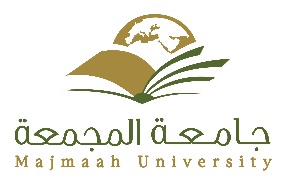 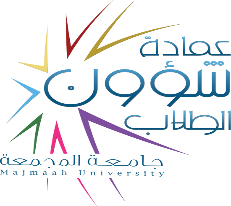 (الدورة الصيفية الأولى النسائية لحفظ وإتقان تلاوة القران الكريم)ملاحظات:................................................................................................................................................................................................................................................................................................................................................................................................................................................................................................................................................     للاستفسار والتسجيل عن طريق الواتسب: 0532701130بعد تعبئة النموذج يرسل إلى أمينات النشاط بالكلية عن طريق البريد .                     ستقام الدورة في مجمع الكليات عمادة خدمة المجتمع  .1الاسم رباعي2رقم الجوال3الإيميل4التخصص